BETHEL ELEMENTARY SCHOOL3rd Grade Supply List6 marble composition books1 subject spiral composition book2 Half Inch 3 Ring binder1 pack of yellow highlighters2 packs of Ticonderoga pencils1 Pencil pouch-no boxes3 Pocket folders- Plastic preferred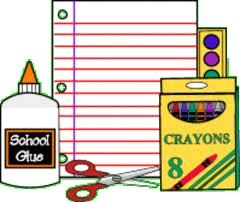 